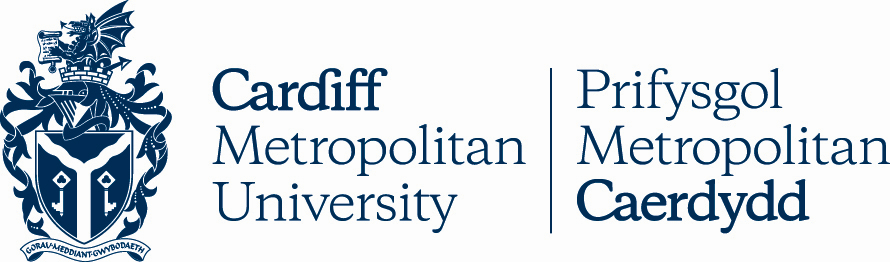 13.4AWARD OF THE TITLE OF PROFESSOR: PROCEDURE FOR THE AWARD OF RESEARCH	 PROFESSORKey DetailsVersion ControlAward of the Title of Professor: Procedure for the Award of Research ProfessorIntroductionThis Academic Handbook entry describes the procedures adopted by Cardiff Metropolitan University for awarding Research Professorships.EligibilityEligibility shall be restricted to former full-time members of the academic staff of Cardiff Metropolitan University who have:previously been awarded the Cardiff Metropolitan University title of Professor;retired from a full-time Professorship before reaching the customary age of retirement; andbeen re-engaged as part-time members of the academic staff of Cardiff Metropolitan University.Persons who have held the title of Honorary Professor or Professor Emeritus shall not be eligible for the award of the title of Research Professor.A Research Professor is expected to take an active role in the research activities of a department or departments and will not normally be engaged in teaching or administration.The Professorship and Readership CommitteeThe Professorship and Readership Committee is empowered to consider applications for Personal Chairs.The composition of the Professorship and Readership Committee is:President and Vice-Chancellor (Chair)Deputy Vice-ChancellorPro Vice-Chancellor Research and InnovationPro Vice-Chancellor Student EngagementDirector of ResearchThree Professors elected by Academic BoardThe three elected members will serve on the Committee for a period of two years with the possibility of re-appointment for up to a total of four years continuously. The Committee will also have the option to co-opt temporary internal members of the Committee where appropriate.All Professorship and Readership Committee members are required to declare any conflicts of interest in relation to candidates at the start of each Committee meeting.Award ProcedureApplications for the Research Professor title are considered annually. The new application window opens in November and closes in December each year. Successful awards will then be conferred from the following August. Submission dates will be published on an annual basis on the People Services website. Individuals who are eligible for the title shall submit an application in writing to People Services, addressed to the President and Vice-Chancellor, via and on the written recommendation of the candidate’s Dean of School (or equivalent).If the Professorship and Readership Committee decides to award the title, People Services will confirm this in writing to the individual.  Academic Board will also be notified of the award.ConditionsA person holding the title of Research Professor will be expected to relinquish such title on retirement, or in the event of taking settled employment elsewhere. Persons who have held the title of Research Professor, on relinquishing such title will be eligible for conferment of the title of Professor Emeritus subject to the usual conditions. Cardiff Metropolitan University Professorship and Readership Committee reserves the right to revoke the title at any time. Academic Board will be notified of the removal of title and the date when it took effect.Equal OpportunitiesIn keeping with Cardiff Metropolitan University’s Equal Opportunities Policy, the University is committed to the promotion of equality and diversity in all of its activities.  As such, the award of the title of Research Professor will be awarded on the basis of merit and ability. The Professorship and Readership Committee will take into account non-academic circumstances that may have restricted or delayed the development of an applicant’s professional career in terms of volume rather than the quality of the outputs and activities associated with the title.POLICY TITLEAward of the Title of Professor: Procedure for the Award of Research ProfessorDATE APPROVED26 May 1999APPROVING BODYAcademic Board via AQSCVERSION11PREVIOUS REVIEW DATESMar 2005, Jun 2006, Nov 2011, Nov 2013, Sep 2014, Apr 2016, Nov 2017, Jan 2018, May 2021, Feb 2022NEXT REVIEW DATE2025OUTCOME OF EQUALITY IMPACT ASSESSMENTRELATED POLICIES / PROCEDURES / GUIDANCEAcademic Handbook Ah1_13 (cardiffmet.ac.uk)IMPLEMENTATION DATE26 May 1999POLICY OWNER (JOB TITLE)Director of People ServicesUNIT / SERVICEPeople ServicesCONTACT EMAILhumanresources@cardiffmet.ac.ukVERSIONDATEREASON FOR CHANGE1124 Feb 2022Updated job/unit titles